CYO Athletics - Archdiocese of San Antonio 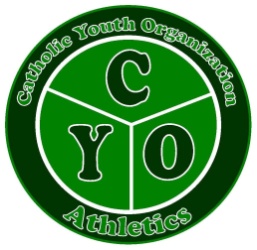 2023 JBL (JUNIOR BASKETBALL LEAGUE)Registration for Boys & Girls ages 14 – 16League Information:  CYO Basketball Rule exceptions are highlighted and underlinedRegistration opens Wednesday November 2nd and closes Wednesday November 30th.  No player eligibility guidelines will be enforced except player age requirement (Coaches must bring in 1 method of payment (check preferred) and all team/player paperwork and roster, checks made out to CYO Athletics, Inc. and shirt sizes to the Chancery when registering team.  Credit/Debit card transaction are accepted with an additional 3% transaction fee.)TEAM registration only (first come first serve) – individual registration will not be acceptedSpace is limited – Team acceptance and league formation is contingent on gym availabilityCopy of Birth Certificate only required for players not currently in SportsPilot. (Coach needs to present Birth Certificates at time of registration.)All Teams must be a minimum of 7 players1 Quarter minimum player participation (1 complete uninterrupted quarter)Season will consist of 8 league games.  Double headers may be utilized if required.  End of season tournament qualification and format will be determined based on number of teams in the league. Season & tournament games may be scheduled on Friday nights, Saturday or Sunday afternoons from January 6th to March 5th.Practice facilities will not be providedZero tolerance for coaches, parents, and players will be enforcedPlayer eligibility based on 2022-2023 CYO age requirements.Junior (14yr – 16yr) September 2005 – August 2008Registration Fee & Uniforms:  $85 registration fee per player includes a sport shirt.  Shorts not included, participants must have shorts without pockets to participate. *If entire team does not require shirts; registration will be reduced to $70 per player (all outside uniforms must be approved by the CYO Office, have a CYO patch and legal numbers).CYO Coach’s Certification required.  Follow coaching certification instruction on the CYO Website @ https://www.archsa.org/cyo/Coach-Certification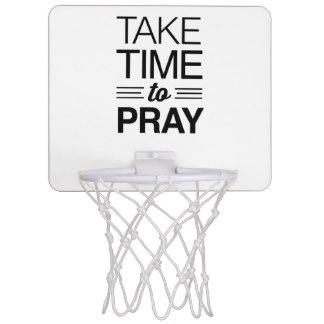 Prayer will be said before and after each gameOpening Prayer Father in Heaven, we ask your blessing on the game we are about to play. Give each one of us the courage to play this game in a manner by which our words and our actions is pleasing to you. Let us enter into this competition in a spirit of sportsmanship and with a respect for the members of the opposing team. We ask you, Father, to bless each one of us and especially the coaches, officials and players. Keep us under the protection of Your Son, Jesus Christ, and help us to be aware of His presence with us in this game. AmenClosing PrayerThank you Lord for this game, we hope we played and will always play in a manner that is pleasing to you. AmenCYO Athletics - Archdiocese of San Antonio 2023 JBL (JUNIOR BASKETBALL LEAGUE)Registration for Boys & Girls ages 14 – 16BOYS______	   GIRLS ______ROSTER SHEET(Head Coach to complete for entire team)Head Coach (Required):_____________________________________________________	Phone:________________________Email:_________________________________________________________________________________________________________Parish Affiliation: _________________________________________________Team Name:______________________________Team Minister (Required): _______________________________________ Email:_____________________________________Assistant Coach: __________________________________________________ Email:____________________________________Assistant Coach: __________________________________________________ Email:____________________________________One (1) single method of payment required for each team:Make checks payable to:  CYO Athletics, Inc.PAYMENT METHOD:		CASH		CHECK # 		VISA			MASTERCARDAMOUNT:  $_____________________	If paying with credit card, add a 3% transaction fee and fill out the following:					Name on Card______________________________________________________________					Card Number__________________________________________________________Expiration Date______________ Zip Code_______________ CSV  ______________					Signature __________________________________________________________________CYO Athletics - Archdiocese of San Antonio 2023 JBL (JUNIOR BASKETBALL LEAGUE)Registration for Boys & Girls ages 14 – 16BOYS______	   GIRLS ______Adult:		XS	SM	Med	L	XL	2XL	Player InformationFirst Name:  ___________________________________________	Last Name:  ________________________________________Birth Date:  ___________________________      Gender:  Male ___________     Female ___________      Grade:  ______________Address:  __________________________________________________________________________________________________________City:  ___________________________________________________________	State:  ______________	Zip:  _______________	Parent InformationLegal Guardian #1   First Name:  ________________________________   Last Name:  ___________________________________Best Contact Phone Number: _____________________________________________________________________________________                                                                                                                                                             Email: ______________________________________________________________________________________________________________Legal Guardian #2   First Name:  _________________________________   Last Name:  __________________________________Best Contact Phone Number: _____________________________________________________________________________________                                                                                                                                                             Email: ______________________________________________________________________________________________________________	Emergency and Medical InformationEmergency Contact (other than legal guardian) ______________________________________________________________________________Phone: _________________________________	Relationship:  ______________________________________________________Disabilities, Handicaps, allergies, medication, etc: __________________________________________________________________________________________________________________________________________________________________________________________________________________________________________________________________________________________________________REFUND POLICY:  Refunds requested before January 2, 2023 will be honored with a $25 processing fee deducted.  No refunds will be issued due to inability or unwillingness to attend/participate.  Prorated refunds will only be considered for players when a medical/physical injury/illness, verified by a physician’s written statement, preludes participation or attendance in practice/game.  I/We understand that NO REFUNDS will be issued other than stated above.PERMISSION TO PARTICIPATE:  I, the undersigned parent or legal guardian of the child named on the reverse side of this form, authorize the participation of my child in CYO Athletics.  I understand that this Program is a non-profit, faith-based sports ministry program for youth and that my child’s participation is voluntary.  I understand that the program is conducted by CYO Athletics, and its associated Churches, volunteers and staff, including parents of other participating children. CONSENT TO MEDICAL TREATMENT:  I, the undersigned parent or legal guardian of the child named on the reverse side of this form, a minor, hereby authorize the coaches, CYO officials and/or the Emergency Contact to act as my agents in the capacity of activity supervisors and vehicle drivers, and to consent on my behalf of medical, surgical or dental examination and/or treatment.  I am responsible for payment of any medical charges or expenses not covered by my insurance or the insurance applicable to my child.CONSENT TO USE PHOTOGRAPHS AND VIDEOS:  I, the undersigned parent or legal guardian, consent to the use of photographs and videos of my child by CYO Athletics for promotional purposes, and without compensation.ASSUMPTION OF RISK AND RELEASE OF LIABILITY:  In consideration of being allowed to participate in CYO Athletics, related events and activities, the undersigned acknowledges, appreciates, and agrees that:The risk of injury from the activities involved in this program is significant, including the potential for permanent paralysis and death, and while particular rules, equipment, and personal discipline may reduce this risk, the risk of serious injury does exist; and,I knowingly and freely assume all such risks, both known and unknown, even if arising from the negligence of others, and assume full responsibility for my participation; and,I willingly agree to comply with the stated and customary terms and conditions for participation.  If, however, I observe any unusual significant hazard during my presence or participation, I will remove myself from participation and bring such to the attention of the nearest official immediately; and,I, for myself and on behalf of my heirs, assigns, personal representatives and next of kin, hereby waive, release, absolve, indemnify and agree to hold harmless the CYO Athletics, participating Churches, and their directors, officers, officials, agents, and/or employees, other participants, sponsoring agencies, sponsors, advertisers, and if applicable, owners and lessors of premises used to conduct the event, with respect to any and all injury, disability, death, or loss or damage to person or property, to the fullest extent permitted by law, whether arising from negligence or otherwise.If any provisions of this agreement are deemed invalid, the remaining provisions shall remain in full force and effect.I have read the above statements, I understand that I and the player have given up substantial rights by signing this form and agreeing to these terms, and I agree to these terms freely and without inducement.Parent Signature:________________________________________________________________	Date:__________________Zero Tolerance Act (adopted 2011 – revised 2021)Coaches/Players/Parents/SpectatorsMay not yell any form of criticismMay not make derogatory comntsMay not use profanity, taunt, criticize, or jeerMay not badger, na call, or use foul language May never approach a player, coach, spectator, official, scorekeeper, league administrator, or site coordinator at any time before, during, or after game to question or comment negativelyWill respect all game officials and scorekeepers and refrain from abruptly questioning their decision.  There will be no extensive discussion, comnts or gestures regarding any judgnt calls.May not approach an official or scorekeeper in an abrasive or negative manner at any time before, during, or after game to question or comment negativelyConsequences Individuals who engage in the above behaviors will be subject to imdiate ejection from facility/property.  Individuals who engage in the above behaviors, will be automatically suspended for a minimum of fifteen (15) days from all CYO events. The suspension will begin once advised by a league official of the suspension.  This may occur verbally on site or with follow up communication from the Zone or your Parish/School Leadership.Elevated occurrences may require a more severe penalty which will be determined, as appropriate, by the offending parties Parish Pastor or School Principal.  Such occurrences may disqualify team from advancement to post season play (Zone Play-off and City Tournament)All CYO Events include but are not limited to attendance at any practice, game or team function/celebration as a coach, assistant coach, team/sport minister, board member, parent, spectator or volunteer.Individuals ejected from a second game within the same sport year (July - June) will automatically serve a minimum 1-year suspension from all CYO events.  This suspension will begin immediately.  If the ejected individual chooses not to leave facility/property when asked, the authorities will be called to have the individual removed.Ga Officials – must pledge to live up to high standards of ethics and trainingHave authority to stop the game when coaches, parents, or spectators are displaying inappropriate disruptive behavior that hinders the game.  The officials have the authority to remove these types of individuals when warranted.  For lessor offensives or concerns official should identify the violator(s) to Site Coordinator for observation and possible removal.If, in the sole opinion of the official, the situation cannot be redied by removal of offending person(s), the ga will be stopped and the offending team will forfeit.Encourage good sportsmanship by demonstrating positive support of all players, coaches, fellow officials, and CYO administrators at all times.Ensure knowledge of rules of each sport officiated, and apply those rules equitably to all participants, teams, and coaches.Will not allow personal friendships and associations to influence their decisions during a contest.Refrain from the use of tobacco and alcohol products when in the youth sports environment.Remember that youth sports are an opportunity for children to learn and have fun.Place the children’s safety above all else.Display patience and professionalism in the performance of their duties.Site Coordinator ResponsibilitiesResponsible for supporting ga officials’ decision 100% by:Removing coaches from gamesObserving parents/spectators at all tis Making decision to remove parents/spectators when violating Zero Tolerance Act.Cannot be performing any other onsite duties such as gate, concession, etc.Any Zone Board member or any Parish/School Board member from host site that is present has the authority and responsibility to enforce the Zero Tolerance Policy.All ejections are to be reported to the Parish/School and Zone for immediate review and forwarded to the CYO Office and the Parish Pastor or School Principal to determine if additional suspension is warranted.  Report must be submitted via email to the Parish/School/Zone Board Members and cyo@archsa.org.Abusive Behavior & Safety - CYO Athletics will not tolerate any abusive behavior towards players, officials, or other spectators.  We are committed to maintaining a safe and positive atmosphere in our programs.Appeals Process - Appeal request for all suspensions in regard to the Zero Tolerance Act, must come from the Parish/School Office with knowledge and consent of the Pastor/Principal.  The appeal should be emailed to cyo@archsa.org.  Appeal will be reviewed by the Zone Board and the CYO Office for all 15-day suspension.  Appeal will be reviewed by the Executive Council for all suspensions greater than 15 days (such as season long or 1 year suspension).Player NameBirth DateAge(as of 8/31/2022)JerseySize1.2.3.4.5.6.7.8.9.10.